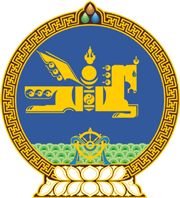 МОНГОЛ УЛСЫН ХУУЛЬ2017 оны 05 сарын 18 өдөр                                                                  Төрийн ордон, Улаанбаатар хотТӨЛБӨРИЙН ЧАДВАРГҮЙ ЯЛЛАГДАГЧИД ҮЗҮҮЛЭХ ХУУЛЬ ЗҮЙН ТУСЛАЛЦААНЫ ТУХАЙ ХУУЛЬД НЭМЭЛТ ОРУУЛАХ ТУХАЙ1 дүгээр зүйл.Төлбөрийн чадваргүй яллагдагчид үзүүлэх хууль зүйн туслалцааны тухай хуулийн 6 дугаар зүйлд доор дурдсан агуулгатай 6.2 дахь хэсэг нэмсүгэй:“6.2.Төлбөрийн чадваргүй сэжигтэн, шүүгдэгч, ялтан энэ хуулийн 6.1-д заасан хууль зүйн туслалцаа авах эрх бүхий хүнд хамаарна.”2 дугаар зүйл.Төлбөрийн чадваргүй яллагдагчид үзүүлэх хууль зүйн туслалцааны тухай хуулийн 2 дугаар зүйлийн 2.1 дэх хэсгийн “Монгол Улсын Үндсэн хууль,” гэсний дараа “Эрүүгийн хэрэг хянан шийдвэрлэх тухай хууль,” гэж нэмсүгэй.3 дугаар зүйл.Энэ хуулийг Эрүүгийн хэрэг хянан шийдвэрлэх тухай хууль /Шинэчилсэн найруулга/ хүчин төгөлдөр болсон өдрөөс эхлэн дагаж мөрдөнө.МОНГОЛ УЛСЫН ИХ ХУРЛЫН ДЭД ДАРГА					Ц.НЯМДОРЖ